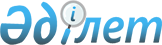 Қазақстан Республикасы азаматтарының жеке меншігінде болуы мүмкін жер учаскелерінің шекті (ең жоғары) мөлшері туралыОңтүстік Қазақстан облыстық мәслихатының бірлескен 2005 жылғы 28 қыркүйектегі N 18/184-III шешімі және Оңтүстік Қазақстан облысы әкімиятының 2005 жылғы 22 қыркүйектегі N 515 қаулысы. Оңтүстік Қазақстан облысының Әділет департаментінде 2005 жылғы 14 қазанда N 1918 тіркелді

      Қазақстан Республикасының 2003 жылғы 20 маусымдағы N 442 Жер кодексінің 50-бабына сәйкес Оңтүстік Қазақстан облыстық мәслихат ШЕШТІ және Оңтүстік Қазақстан облысының әкімияты ҚАУЛЫ ЕТЕДІ: 

      1. Қосымшаға сәйкес ауылдық жерлерде суарылмайтын және суармалы жерлерді өзіндік қосалқы шаруашылық(үй маңындағы және егістік телімдерді қоса алғанда) жүргізу үшін, жеке тұрғын үй құрылысы үшін, бағбандық, сондай-ақ саяжай құрылысы үшін Қазақстан Республикасы азаматтарының жеке меншігінде болуы мүмкін жер учаскелерінің шекті (ең жоғары) мөлшері Оңтүстік Қазақстан облысының аумағында белгіленсін. 

      2. Осы шешім алғаш ресми жарияланғаннан кейін күнтізбелік он күн өткен соң қолданысқа енгізіледі.       Облыстық мәслихат 

      сессияның төрағасы 

      Облыс әкімі 

      Облыстық мәслихаттың 

      хатшысының міндетін атқарушы 

Оңтүстік Қазақстан облыстық 

мәслихатының бірлескен 

2005 жылғы 28 қыркүйектегі 

N 18/184-ІІІ шешіміне және 

Оңтүстік Қазақстан облысы әкімиятының 

2005 жылғы 22 қыркүйектегі N 515 қаулысына 

қосымша  

Қазақстан Республикасы азаматтарының жеке меншігінде болуы мүмкін жер учаскелерінің Оңтүстік Қазақстан облысының аумағында ШЕКТІ (ЕҢ ЖОҒАРЫ) МӨЛШЕРІ 

ауылдық жерлерді суарылмайтын және суармалы жерлерде өзіндік қосалқы шаруашылық (үй маңындағы және егістік телімдерді қоса алғанда) жүргізу үшін, жеке тұрғын үй 

құрылысы үшін, бағбандық, сондай-ақ саяжай құрылысы үшін: 
					© 2012. Қазақстан Республикасы Әділет министрлігінің «Қазақстан Республикасының Заңнама және құқықтық ақпарат институты» ШЖҚ РМК
				N Аудандар және 

қалалар атауы Жер учаскелерінің шекті (ең жоғары) мөлшері (га) Жер учаскелерінің шекті (ең жоғары) мөлшері (га) Жер учаскелерінің шекті (ең жоғары) мөлшері (га) Жер учаскелерінің шекті (ең жоғары) мөлшері (га) N Аудандар және 

қалалар атауы Ауылдық жерлерде өзіндік 

қосалқы шаруашылықтар (үй 

маңындағы және егістік 

телімдерді қоса алғанда) 

жүргізу үшін Ауылдық жерлерде өзіндік 

қосалқы шаруашылықтар (үй 

маңындағы және егістік 

телімдерді қоса алғанда) 

жүргізу үшін Жеке 

тұрғын үй 

құрылысы 

үшін Бағбандық 

сондай-ақ 

саяжай 

құрылысы үшін N Аудандар және 

қалалар атауы Суармалы жер Суарылмайтын жер Жеке 

тұрғын үй 

құрылысы 

үшін Бағбандық 

сондай-ақ 

саяжай 

құрылысы үшін 1. Арыс қ. 0,40 1,0 0,15 0,20 2. Бәйдібек 0,30 1,0 0,20 0,25 3. Қазығұрт 0,40 1,0 0,15 0,20 4. Мақтаарал 0,30 0,50 0,15 0,20 5. Ордабасы 0,30 0,50 0,15 0,20 6. Отырар 0,30 1,0 0,15 0,20 7. Сайрам 0,30 0,50 0,15 0,20 8. Сарыағаш 0,30 1,0 0,15 0,20 9. Созақ 0,30 1,0 0,15 0,20 10. Төлеби 0,40 1,0 0,15 0,25 11. Түлкібас 0,30 1,0 0,15 0,20 12. Шардара 0,30 1,0 0,20 0,20 13. Кентау қ. 0,30 1,0 0,20 0,20 14. Түркістан қ. 0,30 1,0 0,15 0,20 15. Шымкент қ. 0,20 0,30 0,10 0,15 